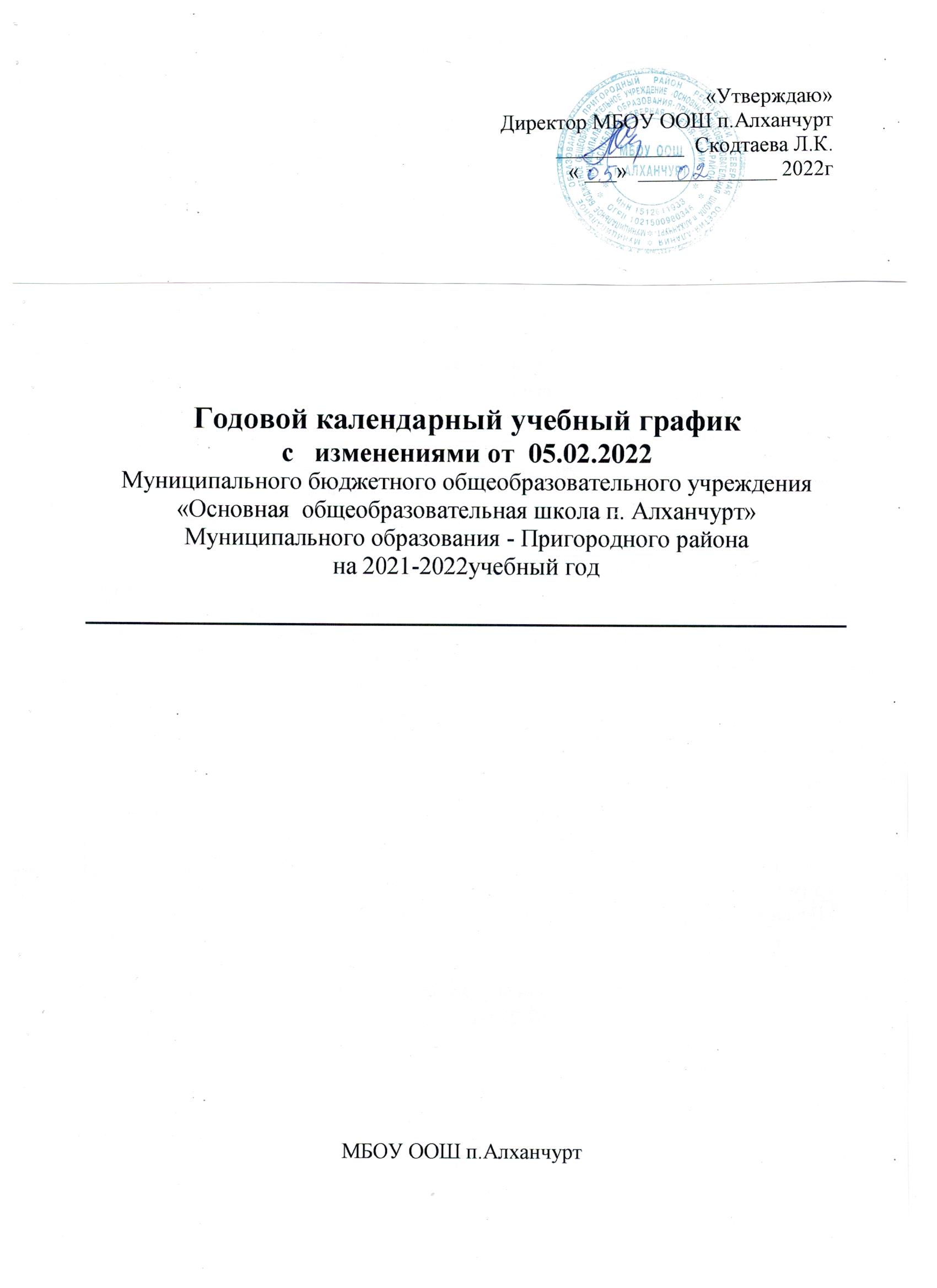 1.Начало учебного года:04.09.2021г.2.Окончание учебного года:Учебные занятия заканчиваются:В 1-9 классах – 25 мая; во 2-8 классах – 31мая.3.Начало учебных занятий:  в 1 по 9 классах   в  9:00 4.Окончание  учебных занятий:                                            14:105.Сменность занятий:Занятия проводятся в одну смену.6.Продолжительность учебного года:1 класс – 33 недели; 2-8 классы – 35 недели; 9 класс – 34 недели.7.Режим работы школы:1класс – 5-дневная рабочая неделя;2-9 – 6-ти дневная рабочая неделя.8.Регламентирование образовательного процесса на учебный год.1) Продолжительность учебных занятий по четвертям:2)Продолжительность каникул в течение учебного года:Для обучающихся 1 класса устанавливаются дополнительные недельные каникулы с 07.02.2022г. по 14.02.2022г.3)Дополнительные выходные дни:04.11.21г.23.02.22г.08.03.22г.01.05.22г.09.05.22г.9.Продолжительность уроков:1 класс – 35 минут2 – 4 классы – 40 минут10.Расписание звонков:Продолжительность  между   уроками   составляет 10 мин., после 2 и 3 уроков  – 20 мин.ДатаДатаПродолжительность (количество учебных недель)Начало четвертиОкончание четвертиПродолжительность (количество учебных недель)I четверть04.09.21г.23.10.21г.8 недельII четверть01.11.21г.25.12.21г.8 недельIII четверть10.01.22г.19.03.22г.10 недельIV четверть28.03.22г.31.05.22г.9 недельДата начала каникулДата окончания каникулПродолжительность в дняхОсенние 25.10.21г.31.10.21г.7 днейЗимние 27.12.21г.09.01.22г.14 днейВесенние21.03.22г. 27.03.22г.7 днейЛетние 01.06.22г.31.08.22г.92 дняПеремены 10, 20  минут: Расписание звонков:1 перемена  10 минут1 урок 9:00 – 9:402 перемена 20  минут (для организации питания)2 урок 9:50 – 10:303 перемена 20  минут (для организации питания)3 урок 10:50 – 11:304 перемена 10  минут 4 урок 11:50 – 12:305 перемена  10  минут5 урок 12:40 – 13.206 урок 13:30 – 14:10